SDG 3 Gesundheit und Wohlergehen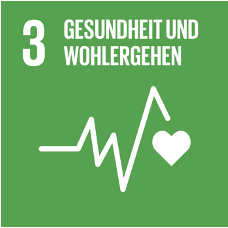 Ein gesundes Leben für alle Menschen jeden Alters gewährleisten und ihr Wohlergehen fördernGood PracticesGesundheit für alle Menschen zu gewährleisten und ihr Wohlergehen zu fördern sind globale Herausforderungen, die auch auf der Ebene einzelner Organisationen verbessert werden können. Gesundheit gewährleisten und Wohlergehen fördern bedeutet im Zusammenhang mit Organisationen konkret:Fortschrittliche Organisationen setzen bereits heute schon um ...MitarbeiterInnen wird ein gesunder Lebensstil am Arbeitsplatz ermöglichtOrganisationen sorgen für das körperliche und geistige Wohlergehen aller MitarbeiterInnenOrganisationen fördern das Bewusstsein über einen gesunden Lebens- und Arbeitsstil………